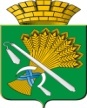 АДМИНИСТРАЦИЯ КАМЫШЛОВСКОГО ГОРОДСКОГО ОКРУГАП О С Т А Н О В Л Е Н И Еот   12.05.2022  №  368                                                                          О назначении общественных обсуждений по проекту внесения изменений в Генеральный план развития Камышловского городского округа на период до 2032 года, утвержденный решением Думы Камышловского городского округа от 27.09.2013 года  № 257          В соответствии со статьей 24 Градостроительного Кодекса Российской Федерации, в соответствии с Федеральным законом от 06.10.2003 № 131-ФЗ «Об общих принципах организации местного самоуправления в Российской Федерации», администрация Камышловского городского округа, Положением об организации и проведении общественных обсуждений или публичных слушаний по вопросам градостроительной деятельности на территории Камышловского городского округа, утвержденным решением Думы Камышловского городского округа  от 21.06.2018 г. №261, руководствуясь Уставом Камышловского городского округа, ПОСТАНОВЛЯЕТ:Назначить общественные обсуждения по проекту внесения изменений в Генеральный план развития Камышловского городского округа на период до 2032 года, утвержденный решением Думы Камышловского городского округа от 27.09.2013 года  № 257. Поручить  отделу архитектуры и градостроительства администрации Камышловского городского округа  (Нифонтова Т.В.):         1) разместить оповещение о начале общественных обсуждений на официальном сайте администрации  Камышловского городского округа: www.gorod-kamyshlov.ru, в газете «Камышловские известия» и на информационном стенде около здания администрации по адресу: Свердловская область, город Камышлов, улица Свердлова, 41 до 22.05.2022;       2) разместить проект внесения изменений в Генеральный план развития Камышловского городского округа на период до 2032 года, утвержденный решением Думы Камышловского городского округа от 27.09.2013 года  № 257 в информационно-телекоммуникационной сети «Интернет»  в разделе «Общественные обсуждения и публичные слушания» во вкладке «Градостроительство» - до 30.05.2022; организовать проведение экспозиции проекта внесения изменений в Генеральный план развития Камышловского городского округа на период до 2032 года, утвержденный решением Думы Камышловского городского округа от 27.09.2013 года  № 257, с 30.05.2022 по 30.06.2022;         4) организовать принятие предложений и замечаний по проекту внесения изменений в Генеральный план развития Камышловского городского округа на период до 2032 года, утвержденный решением Думы Камышловского городского округа от 27.09.2013 года  № 257, с 30.05.2022 по 30.06.2022;         5) подготовить и оформить протокол общественных обсуждений;         6) подготовить и организовать опубликование заключения о результатах общественных обсуждений в газете «Камышловские известия»  и размещение на официальном сайте Камышловского городского округа: www.gorod-kamyshlov.ru. в информационно-телекоммуникационной сети «Интернет» в срок до  10.07.2022.3. Разместить настоящее постановление на официальном сайте Камышловского городского округа в информационно-телекоммуникационной сети «Интернет» в срок до 20.05.2022. 4. Контроль за исполнением настоящего постановления возложить на первого заместителя главы администрации Камышловского городского округа Мартьянова К.Е.Глава Камышловского городского округа                                    А.В. Половников